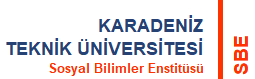 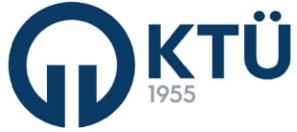        Not: Tercih edilen öğretim üyelerinin imzaları öğrenci tarafından attırılacaktır.HazırlayanKontrol EdenOnaylayanEnstitü SekreterliğiEnstitü Kalite KomisyonuEnstitü Müdürü